Publicado en Madrid el 12/01/2024 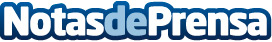 El Consejo General de  Colegios de Fisioterapeutas de España recomienda el uso de la mascarilla en los centros de fisioterapiaSegún figura en la orden hecha pública por el ministerio de Sanidad este pasado miércoles, el uso de la mascarilla en los centros de fisioterapia por parte, tanto de pacientes como de profesionales, es recomendable, aunque no obligatorioDatos de contacto:Vera Carballido (CGCFE) / Nieves Salido CGCFE911269888Nota de prensa publicada en: https://www.notasdeprensa.es/el-consejo-general-de-colegios-de_2 Categorias: Madrid Fisioterapia Otros Servicios Bienestar Servicios médicos http://www.notasdeprensa.es